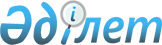 Қазақстан Республикасы Үкіметінің 1999 жылғы 21 сәуірдегі N 442 және 1999 жылғы 29 сәуірдегі N 525 қаулыларына өзгеріс енгізу туралыҚазақстан Республикасы Үкіметінің Қаулысы 1999 жылғы 26 мамыр N 642      Қазақстан Республикасының Үкіметі қаулы етеді:

      Қазақстан Республикасы Үкіметінің "Қазақстан Республикасы Президентінің 1999 жылғы 8 сәуірдегі N 144 Жарлығын іске асыру жөніндегі шаралар туралы" 1999 жылғы 21 сәуірдегі N 442 P990442_  және "Қазақстан Республикасы Үкіметінің 1999 жылғы 21 сәуірдегі N 442 қаулысына толықтыру енгізу туралы" 1999 жылғы 29 сәуірдегі N 525P990525_қаулыларына мынадай өзгеріс енгізілсін:

      қосымшадан 1-тармақ:

      "7. Ақмола облысы әкімі аппаратының әкімшілік үй-жайлары шаруашылық басқармасы

      Отырар көшесі, 27.         910,7" деген жол алынып тасталсын.

      1. Осы қаулы қол қойылған күнінен бастап күшіне енеді.      Қазақстан Республикасының

      Премьер-Министрі      Оқығандар:

      Қобдалиева Н.

      Омарбекова А.
					© 2012. Қазақстан Республикасы Әділет министрлігінің «Қазақстан Республикасының Заңнама және құқықтық ақпарат институты» ШЖҚ РМК
				